VERBALE TAVOLO APPENNINO 10\12\2019Inizio: 10.00Fine: 11.20Sede: APT Via Aldo Moro, 62 BolognaPartecipanti: 37Referente di Bologna Welcome per il Tavolo: Giada Pagani Coordinatore del Tavolo: Marco TamarriODG:Informazioni e riqualificazioni in merito alla Tartufesta 2020Presentazione progetto Pennelli RibelliPresentazione attività della rete delle pro loco Reno Lavino SamoggiaAggiornamento progetto ExtraBo Informazioni e riqualificazioni in merito alla Tartufesta 2020Marco Tamarri introduce il tema della Tartufesta, specificando ai presenti che la Destinazione Turistica ha deciso di applicare in maniera più rigorosa la carta della qualità rivolta ai Comuni che vogliono essere inseriti nel cartellone della manifestazione (ALLEGATO A).Presentazione progetto Pennelli RibelliPennelli Ribelli è un’associazione dedicata all’organizzazione del festival omonimo. Si tratta di un festival di street art progettato e realizzato a Marzabotto, dedicato alla sua storia e al suo valore simbolico. Marzabotto diventa un teatro di interventi in cui nomi significativi della street art italiana coinvolgono il paese e le sue frazioni, riqualificando con opere artistiche alcuni edifici protagonisti della storia industriale del luogo. Presentazione attività della rete delle pro loco Reno Lavino SamoggiaLa rete delle Pro Loco dell'Unione Reno Lavino Samoggia è costituita dalle proloco dei Comuni di Casalecchio di Reno, Castello di Serravalle (Valsamoggia), Crespellano (Valsamoggia), Monte San Pietro, Monteveglio (Valsamoggia), Sasso Marconi, Savigno (Valsamoggia), Zola Predosa. Ogni Pro Loco mantiene una propria autonomia operativa che diventa aggregativa in funzione del progetto che s’intende realizzare. La rete gestisce eventi di rilievo come Mortadella Please di Zola Predosa e ha in cantiere molti progetti per il territorio. Il prossimo passo sarà quella di creare un’associazione di secondo livello che permetterà di essere più snelli per partecipare ai bandi. Aggiornamento progetto ExtraBo Bologna Welcome fa il punto su Extrabo, il nuovo spazio informativo per promuovere le aree verdi di Bologna e dintorni, dalla Pianura all’Appennino fino al territorio imolese e ai parchi. Dal 13 dicembre gli operatori turistici dell’Appennino, Area imolese e Pianura sono all’interno del punto per promuovere a turisti e residenti le rispettive eccellenze.Orari di apertura: dal lunedì al sabato dalle 9.00 alle 19.00. Domenica e festivi dalle 10.00 alle 17.00.
24 e 31 dicembre 2019 dalle 9.00 alle 17.00. Chiuso: NataleIl punto, sito in Piazza Nettuno n.1/A-B e Via Rizzoli n.1/A-B-C, apre con un allestimento minimo venerdì 13 dicembre per la conferenza stampa e da sabato 14 dicembre 2019 fino a lunedì 6 gennaio 2020. Per l’occasione accoglie eventi dedicati principalmente a bambini e famiglie che si svolgono nell’arco di 4 weekend, ovvero:14, 15 dicembre 201921, 22 dicembre 2019 28, 29 dicembre 20194, 5 gennaio 2020Il 21 e il 22 dicembre si susseguono diversi eventi dedicati all’Appennino con laboratori, concerti e presentazioni mentre il 14 e 15 si prevedono dei talk di personaggi della cultura, del mondo dell’arte e della letteratura dell’area metropolitana e laboratori. Il punto chiude il 7 gennaio e riapre il 24 gennaio prima di Arte Fiera. Viene presentato il progetto grafico di ExtraBo, dell’interno (area promo-commerciale, ingresso, sala eventi) e dell’esterno.All’interno sono previsti dei Pc, dove viene mostrato il sito di Bologna Welcome e i siti istituzionali dei partener con cui Bologna Welcome collabora (Pianura, Imolese, Appenino). Si stanno calendarizzando momenti di formazione per gli operatori che devono promuovere non solo la loro area di riferimento, ma tutto il territorio metropolitano, in modo da essere intercambiabili. Gli operatori indosseranno delle magliette identificative delle 3 aree di riferimento.
Sono previste diverse azioni di comunicazione per promuovere online e offline il progetto. Per informazioni o chiarimenti: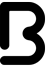 Giada Pagani 
Incoming Department
M +39 3284527680
T   051 6583161Bologna Welcome DMC
Piazza Nettuno 1, 40124 Bologna
bolognawelcome.com
   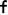 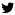 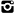 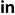 